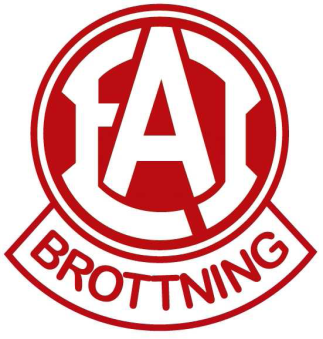 Tjej- LägerLördagen den 25 januari För dig som är 10-år och uppåt och van att träna och tävla.Plats: EAI-brottningsklubb på Vasagatan 3 i Eslöv.Max antal brottare: 30 st- först till kvarn gäller.Kostnad: 200 kr/ brottare (träning + lunch ingår)
Betalning på plats, kontakt eller swisch.Tränare: Linnea Svensson och Ida NilssonAnmälan: brottning@eai.seSkriv namn, klubb och ev matallergi.Tider:
10-11,30 Träningspass
11,30-13 Paus och Lunch
13-14,30 TräningspassVarmt Välkomna Till EAI-Brottning